IŠBANDYKITE SAVE, ATSKLEISKITE SAVO GABUMUSPAPILDOMO UGDYMO MOKYKLOJE MAŽASIS FOTONASMieli VII klasės mokiniai, kviečiame mokytis fizikos papildomo ugdymo mokykloje Mažasis Fotonas ir tapti jos mokiniais. Įdomiomis užduotimis, eksperimentiniais bandymais gilinsite mokyklinės fizikos žinias. Norintiems, šeštadieniais Fotono mokyklos darbuotojai Jums organizuos konsultacijas, padės eksperimentuoti. VIII klasėje, sėkmingai baigę šią mokyklą, gausite Mažojo Fotono mokyklos baigimo pažymėjimą, kuris vertingas pereinant mokytis į gimnaziją, ir būsite be stojamųjų užduočių sprendimo perkelti į Fotono mokyklos I kursą.Jaunųjų fizikų mokykla Fotonas – tai ne tik fizikos žinių gilinimo, bet ir bedraminčių bendravimo, naujų draugų atradimo mokykla. Fotoniečiai sako, kad Fotonas – daugiau nei fizika. Per 42 metus mokyklą jau yra baigę 16 377 mokinių. Daugiau apie Fotono mokyklą galite sužinoti www.fotonas.su.lt ir prisijungti prie fotoniečių Facebook dalyvių.KODĖL VERTA PRADĖTI DOMĖTIS FIZIKA VII KLASĖJE?Fizika tiria gamtos dėsningumus, aiškina bendriausias materijos savybes, fizikinių reiškinių priežastis ir vyksmą. Remiantis fizikos dėsniais aiškinama Visatos sandara ir raida. Gerai suprasti gamtos reiškinius reikia ne tik gamtos mokslų specialistams, inžinieriams, medikams, informatikams, bet ir humanitarams bei socialinių mokslų atstovams. Fizikos mokymasis lavina kūrybinę vaizduotę, gebėjimą analizuoti problemą, rasti sprendimą, siekiant paaiškinti mus supančius reiškinius. Fizikinį mąstymą galima pritaikyti įvairiose gyvenimo situacijose.V – VI klasėje Gamta ir žmogus pamokose Jūs jau mokėtės stebėti ir paaiškinti kai kuriuos gamtos reiškinius. Nuo VII klasės pradedate tuos reiškinius rimtai analizuoti fizikos, chemijos, biologijos pamokose. Mokiniai, kuriems sekasi fizika, lengviau išmoksta ir kitus dalykus, todėl siūlome papildomai pagilinti fizikos žinias, kol neįgijote rimtų žinių spragų. Priešingu atveju fizika pasidarys neįdomi ir sunkiai suprantama.KAIP MOKYSITĖS MAŽOJO FOTONO MOKYKLOJE?Teisingai atlikę daugumą žemiau pateiktų stojamųjų užduočių ir iki spalio 12 dienos atsiuntę atsakymus, būsite priimti į Mažojo Fotono mokyklos I klasę. Jums atsiųsime užduotis, kurias turėsite atlikti nurodytais terminais savarankiškai, konsultuodamiesi su mokytoju ar draugais ir sprendimus Jūs atsiųsite mums.Mažojo Fotono mokykloje bus galima mokytis dviem būdais:Virtualaus mokymosi aplinkoje (Moodle). Mokiniai, įstoję į Mažojo Fotono mokyklą, gaus prieigą prie Šiaulių universiteto Nuotolinių studijų centro ir e. mokymosi aplinkoje gilins fizikos žinias ir atliks pateiktas užduotis, kurios bus tikrinamos ir vertinamos. Mokiniai išmoks dirbti Moodle virtualaus mokymosi aplinkoje, galės dalyvauti forumuose, konsultuotis, bendrauti su kitais fotoniečiais.Korespondenciniu būdu. Tai mokymas susirašinėjant, kai paštu siunčiamos užduotys ir mokiniai paštu siunčia sprendimus. Fotono mokyklos darbuotojai tikrina atsiųstus darbus ir grąžina besimokančiajam su pastabomis ir patarimais. Šis mokymosi būdas priimtinesnis neturintiems galimybių naudotis internetu.Siūlome pagilinti, praplėsti fizikos žinias kasdieniais stebėjimais, eksperimentais, kuriuos galėsite atlikti namuose arba klasėje. Jei turėsite galimybių ir norėsite, kiekvieno mėnesio šeštadienį galėsite atvykti į Šiaulių universiteto Technologijos ir Gamtos mokslų fakultetą, kur fizikos laboratorijose atliksite bandymus ir konsultuositės su dėstytojais.Per mokslo metus Jūs turėsite atlikti tris užduočių turus, kuriuose bus žodinių, skaičiavimo, eksperimentinių uždavinių.Mokslas Mažojo Fotono mokykloje yra mokamas. Metinis mokestis 35 Eur.MOKYKLOS MAŽASIS FOTONASSTOJAMOSIOS UŽDUOTYS2015 – 2016 mokslo metaiĮ mokyklą Mažasis Fotonas priimsime tuos mokinius, kurie atsakys į daugumą čia pateiktų klausimų. 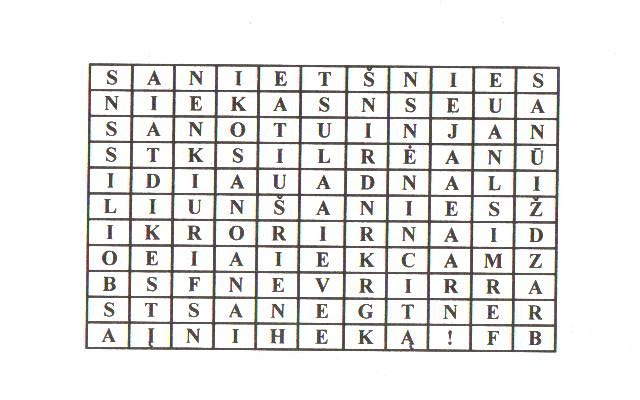 1. Išbraukite visomis kryptimis                       surašytas 11 mokslininkų pavardes: Brazdžiūnas; Einšteinas; Niutonas; Landau; Kiuri; Boilis; Bernulis; Hercas; Faradėjus; Fermis; Rentgenas. Iš likusių perskaitykite I. R. Majerio žodžius.2. Koks skirtumas tarp šilumos ir šalčio?3. Kas šioje orų prognozėje neatitinka teisybės:Spalio 31, vidurnaktis. Lauke šėlsta baisi audra, vėjas kaukia apie vienišą Tomo trobelę. Meteorologijos tarnyba bando nuraminti gyventojus: "Vėliausiai po 72 valandų dangus vėl bus giedras, švies saulė, todėl neverta rūpintis". "Tie meteorologai visai suįžulėjo. Kokias nesąmones jie mums pasakoja!", barasi Tomas ir supykes išjungia radijo imtuvą.4. Atspėkite mįsles:Kas keliauja po visą pasaulį, tačiau vis tiek lieka ten, kur yra?Kas tai? Visi mane myli bet kokiu metu, tačiau niekas negali pažvelgti man į veidą.5. Kodėl musmušis su skylutėmis?6. Jei į stiklinę vandens įdėsite vinutę ir pamaišysime, ji nepasikeis. Įbėrus cukraus į vandenį ir pamaišius – cukrus dings. Kodėl cukrus vandenyje ištirpo, o vinutė ne?7. Kodėl vasarą ypač prakaituojama vilkint tamsiais drabužiais?8. Sraigė įkrito į 10,5 m gylio šulinį ir vargais negalais bando iš jo išsikrapštyti. Per dieną ji į viršų palipa lygiai du metrus, tačiaubemiegodama vėl nuslysta metrą žemyn. Kiek laiko sugaiš sraigė, kol išlips iš šulinio?9. Kas yra Fata Morgana?* Į Mažojo Fotono mokyklą gali stoti ir aštuntokai, tačiau jie per pirmuosius metus turės atlikti dviejų metų užduotis (VII ir VIII kl.).Sprendimus siųskite iki spalio 12 d. adresu:										"Fotonui"										Šiaulių universitetas										Vilniaus 141             76353 ŠiauliaiLaiške aiškiai nurodykite savo vardą ir pavardę, namų adresą, pašto indeksą ir telefono numerį, el. paštą, klasę, mokyklą ir mokyklos adresą, fizikos mokytojo vardą, pavardę.		Teirautis tel. (8 41) 59 57 24; el. paštas fotonas@fm.su.lt. 		Skaitykite apie mus Fotono interneto puslapyje: www.fotonas.lt LAUKIAME SPRENDIMŲ.SĖKMĖS.